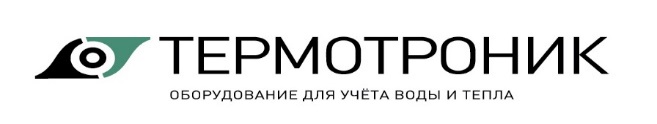 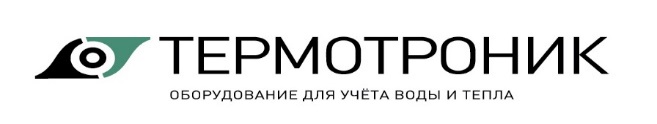 Опросный лист на расходомер «ПИТЕРФЛОУ Т модификации 3» Количество однотипных приборов, шт. * Варианты комплектацииВ базовую комплектацию входят: OLED дисплей, сенсорная клавиатура, степень защиты IP67.ПРИМЕЧАНИЯ: Заполненный опросный лист отправлять в адрес компании «ТЕРМОТРОНИК» по E-mail: zakaz@termotronic.ru1  Наименование организации2Позиция по проекту3Объект, цех, установка4Ф.И.О. и должность лица, заполнившего опросный лист5Контактный телефон6E-mailПараметры измеряемой жидкостиПараметры измеряемой жидкостиПараметры измеряемой жидкостиПараметры измеряемой жидкостиПараметры измеряемой жидкостиПараметры измеряемой жидкостиПараметры измеряемой жидкостиПараметры измеряемой жидкости7Расход минимальный, максимальный м3/час 8Наименование (состав) измеряемой жидкости9Температура измеряемой жидкости, максимальная, оС 10Давление максимальное, МПа11Наличие абразивных включенийПараметры трубопроводаПараметры трубопроводаПараметры трубопроводаПараметры трубопроводаПараметры трубопроводаПараметры трубопроводаПараметры трубопроводаПараметры трубопровода12Диаметр подводящего трубопровода в месте установки расходомера, мм.13Возможность заужения трубопровода Да     Нет  Да     Нет  Да     Нет  Да     Нет  Да     Нет  Да     Нет 14Материал трубопроводаПараметры расходомераПараметры расходомераПараметры расходомераПараметры расходомераПараметры расходомераПараметры расходомераПараметры расходомераПараметры расходомера15Материал футеровки ETFE (DN20-200) Полиуретан (DN40-100) ETFE (DN20-200) Полиуретан (DN40-100) ETFE (DN20-200) Полиуретан (DN40-100) ETFE (DN20-200) Полиуретан (DN40-100) ETFE (DN20-200) Полиуретан (DN40-100) ETFE (DN20-200) Полиуретан (DN40-100)16Материал электродов Нержавеющая сталь 316L  Хастеллой С276  Титан  Тантал  Нержавеющая сталь 316L  Хастеллой С276  Титан  Тантал  Нержавеющая сталь 316L  Хастеллой С276  Титан  Тантал  Нержавеющая сталь 316L  Хастеллой С276  Титан  Тантал  Нержавеющая сталь 316L  Хастеллой С276  Титан  Тантал  Нержавеющая сталь 316L  Хастеллой С276  Титан  Тантал 17Материал фланцев (только для DN150 и DN200) Углеродистая сталь Нержавеющая сталь Углеродистая сталь Нержавеющая сталь Углеродистая сталь Нержавеющая сталь Углеродистая сталь Нержавеющая сталь Углеродистая сталь Нержавеющая сталь Углеродистая сталь Нержавеющая сталь18Тип соединения с трубопроводом - фланцы Py=2,5МПа  DN20/ 25/ 32/ 40/ 50/ 65/ 80/ 100/ 150/ 200  DN20 DN32DN50DN50DN80DN15018Тип соединения с трубопроводом - фланцы Py=2,5МПа  DN20/ 25/ 32/ 40/ 50/ 65/ 80/ 100/ 150/ 200  DN25DN40☐DN65    ☐DN65    DN100DN20019Необходимость комплектации блоком питания 24В Да     Нет Да     Нет Да     Нет Да     Нет Да     Нет Да     Нет20Выходы расходомера Имп. (пасс.) + ток 4-20 мА (пасс.) Имп. (пасс.) + ток 4-20 мА (актив/пасс.) + RS-485 Имп. (пасс.) + ток 4-20 мА (пасс.) Имп. (пасс.) + ток 4-20 мА (актив/пасс.) + RS-485 Имп. (пасс.) + ток 4-20 мА (пасс.) Имп. (пасс.) + ток 4-20 мА (актив/пасс.) + RS-485 Имп. (пасс.) + ток 4-20 мА (пасс.) Имп. (пасс.) + ток 4-20 мА (актив/пасс.) + RS-485 Имп. (пасс.) + ток 4-20 мА (пасс.) Имп. (пасс.) + ток 4-20 мА (актив/пасс.) + RS-485 Имп. (пасс.) + ток 4-20 мА (пасс.) Имп. (пасс.) + ток 4-20 мА (актив/пасс.) + RS-48521Диапазон настройки токового выхода, м3/ч, по умолчанию устанавливается: 4mA=0, 20mA=Q3  4mA=        20mA=  4mA=        20mA=  4mA=        20mA=  4mA=        20mA=  4mA=        20mA=  4mA=        20mA=Присоединительная арматураПрисоединительная арматураПрисоединительная арматураПрисоединительная арматураПрисоединительная арматураПрисоединительная арматураПрисоединительная арматураПрисоединительная арматура22Необходимость комплектации расходомеров присоединительной арматурой (фланцы – 2 шт., прокладки (паронит) – 2 шт., крепеж – 1 к-т) Да Нет Да Нет Да Нет Да Нет Да Нет Да Нет23Материал изготовления фланцев (крепеж - углеродистая сталь)  Углеродистая сталь Нержавеющая сталь Углеродистая сталь Нержавеющая сталь Углеродистая сталь Нержавеющая сталь Углеродистая сталь Нержавеющая сталь Углеродистая сталь Нержавеющая сталь Углеродистая сталь Нержавеющая стальМатериал фланцевМатериал фланцевФутеровкаМатериал электродовМатериал электродовВыходыВыходыБазовая комплектацияОпцияБазовая комплектацияБазовая комплектацияОпцияБазовая комплектацияОпциянержавеющая сталь до Ду100 включительно, Ду150, Ду200 – углеродистая стальнержавеющая сталь для Ду 150, 200 ммфторопластETFEнержавеющая стальХастелойИмп. (пасс.) +Ток  4-20 мА (только пассив.)Имп. (пасс.) +Ток  4-20 мА (актив./пассив.)+ RS-485нержавеющая сталь до Ду100 включительно, Ду150, Ду200 – углеродистая стальнержавеющая сталь для Ду 150, 200 ммфторопластETFEнержавеющая стальтитанИмп. (пасс.) +Ток  4-20 мА (только пассив.)Имп. (пасс.) +Ток  4-20 мА (актив./пассив.)+ RS-485нержавеющая сталь до Ду100 включительно, Ду150, Ду200 – углеродистая стальнержавеющая сталь для Ду 150, 200 ммфторопластETFEнержавеющая стальтанталИмп. (пасс.) +Ток  4-20 мА (только пассив.)Имп. (пасс.) +Ток  4-20 мА (актив./пассив.)+ RS-485нержавеющая сталь до Ду100 включительно, Ду150, Ду200 – углеродистая стальнержавеющая сталь для Ду 150, 200 ммполиуретаннержавеющая стальтитанИмп. (пасс.) +Ток  4-20 мА (только пассив.)Имп. (пасс.) +Ток  4-20 мА (актив./пассив.)+ RS-485